United Memorial Funeral Home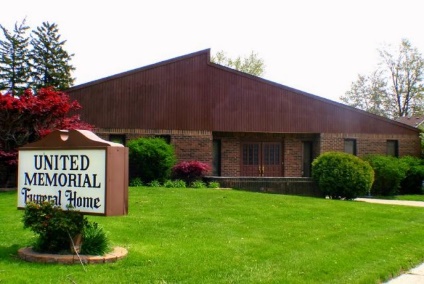 75 Dickinson St.Mt. Clemens, MI. 48043(586)463-8800     fax (586)463-8845  Email:admin@unitedmemorialfh.com
www.unitedmemorialfh.com       	  Cynthia Howell, Funeral Director	Funeral arrangements for: Jovonte’ ThurmanVisitation: Thursday, July 2, 2020 2:00 p.m. – 6:00 p.m.		United Memorial Funeral Home		75 Dickinson St.		Mt. Clemens, MI. 48043Family Hour: Friday, July 3, 2020 10:00 a.m.		United Memorial Funeral Home		75 Dickinson St.		Mt. Clemens, MI. 48043Funeral: Friday, July 3, 2020 11:00 a.m.		United Memorial Funeral Home		75 Dickinson St.		Mt. Clemens, MI. 48043Burial: Clinton Grove Cemetery